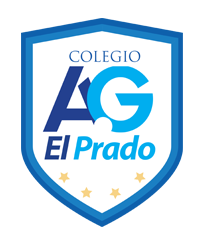 CORPORACIÓN EDUCACIONAL  A&GColegio El PradoCooperativa nº 7029 – PudahuelTeléfonos: 227499500  -   227476072www.colegioelprado.cldireccioncolegioelprado@gmail.comRBD: 24790-1  Profesor(a): Claudia González Monroy.                                                                                                                       CURSO: 7° BásicoGuía de Apoyo n°1 MatemáticaInstrucciones: Lee, piensa y responde.                          Si tienes duda puedes consultar tu texto desde la página 11 hasta la                                  página 13.Objetivo: Mostrar que comprenden la adición y sustracción de números enteros…	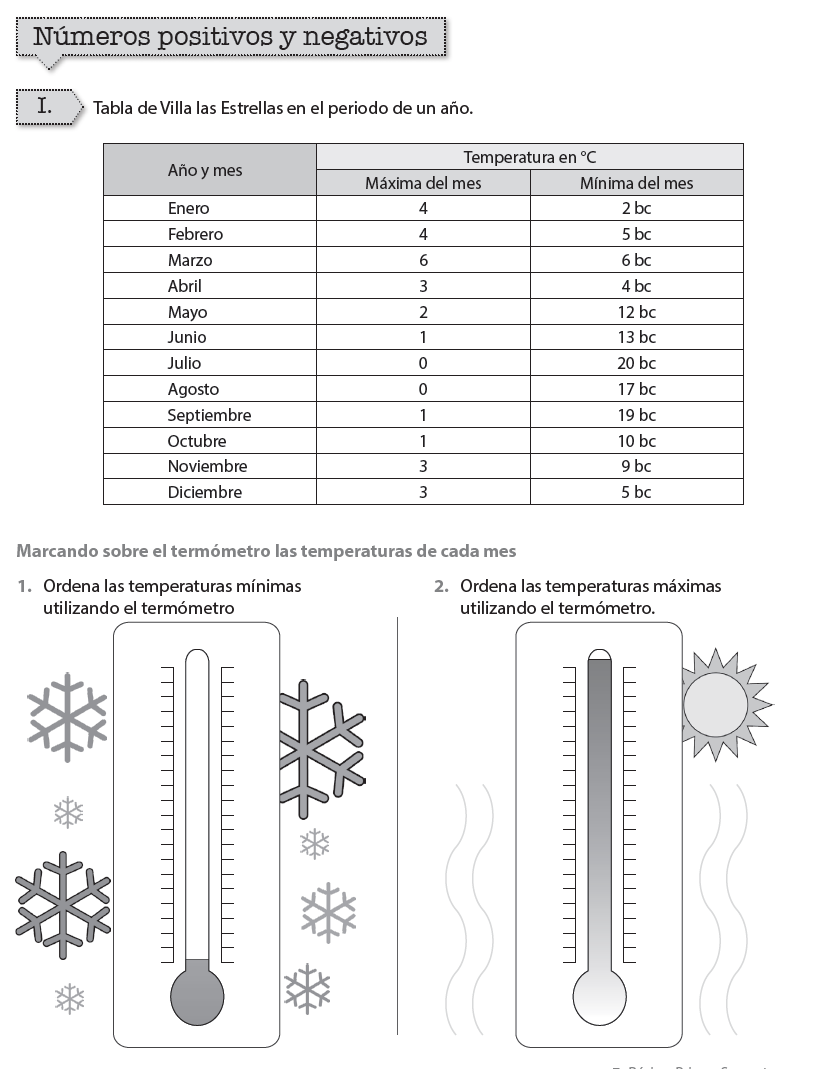 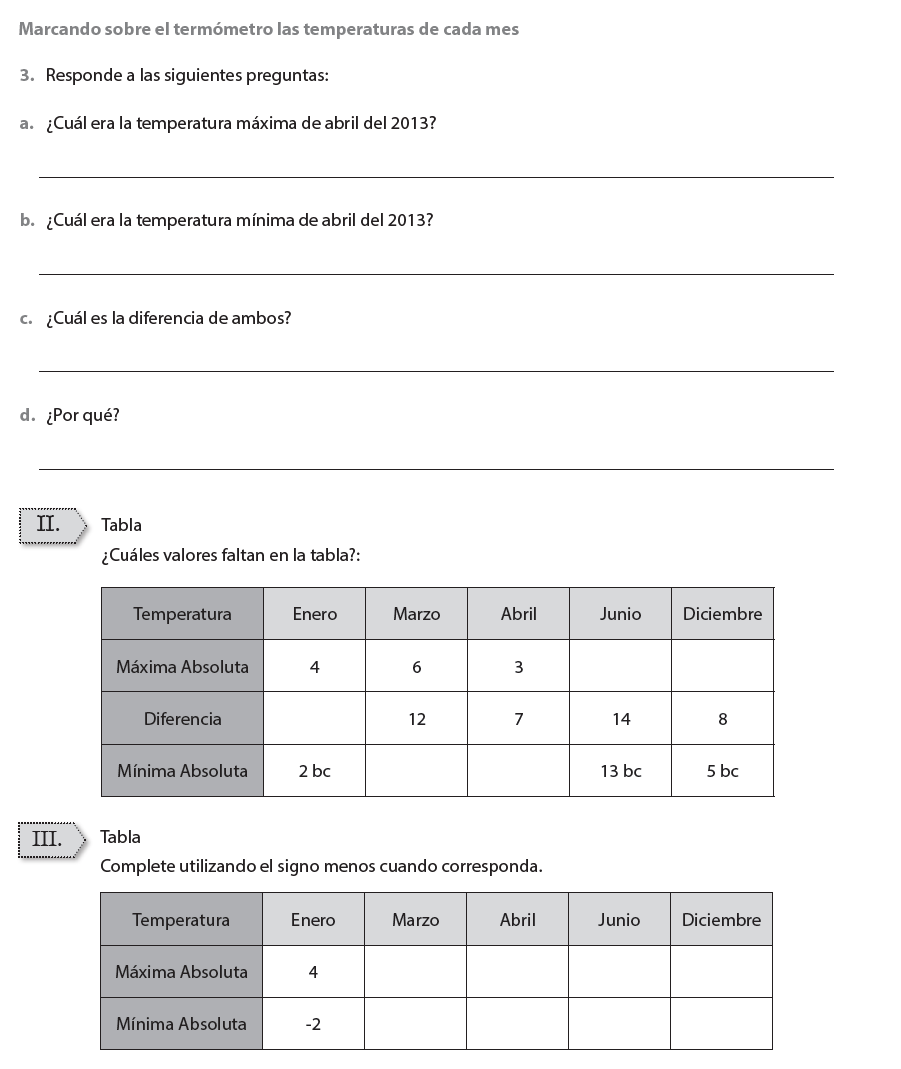 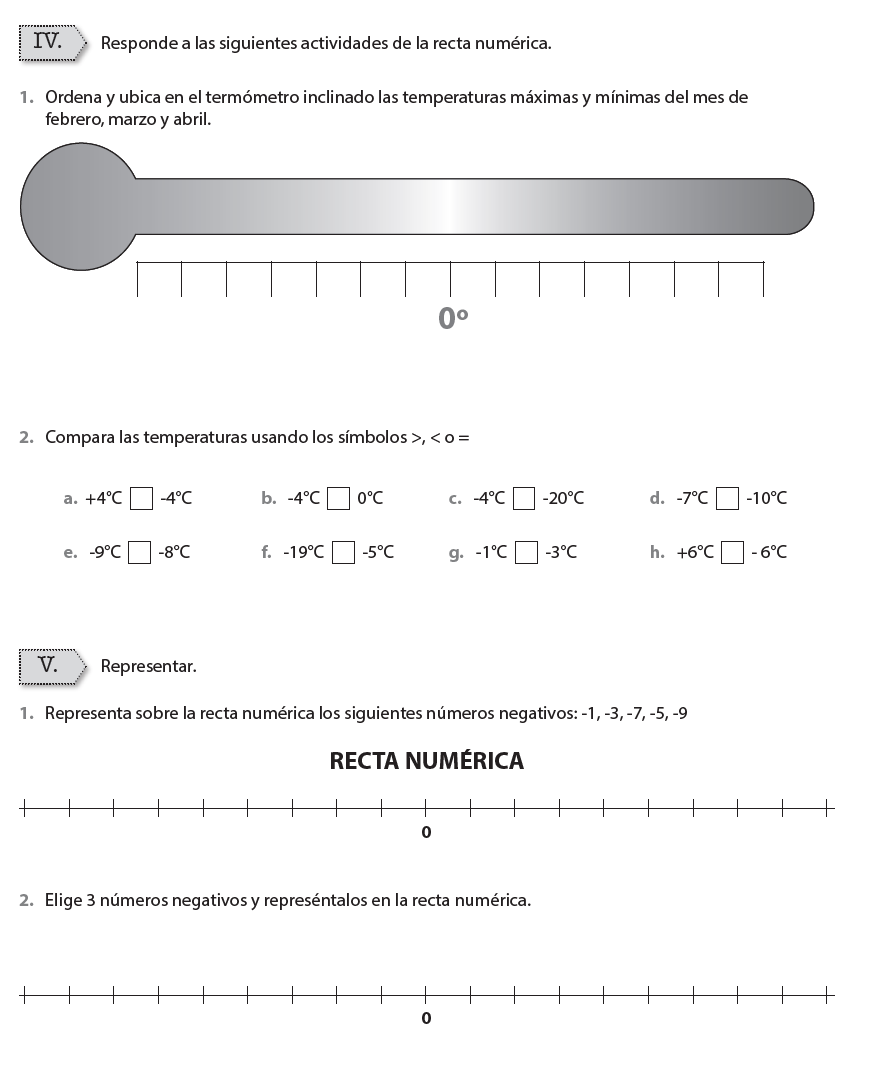 